Name: Omoniyi Foluke Temitope Matric no: 16/SCI01/035Course code: CSC 201Department: Computer science.1)  Abuad grading system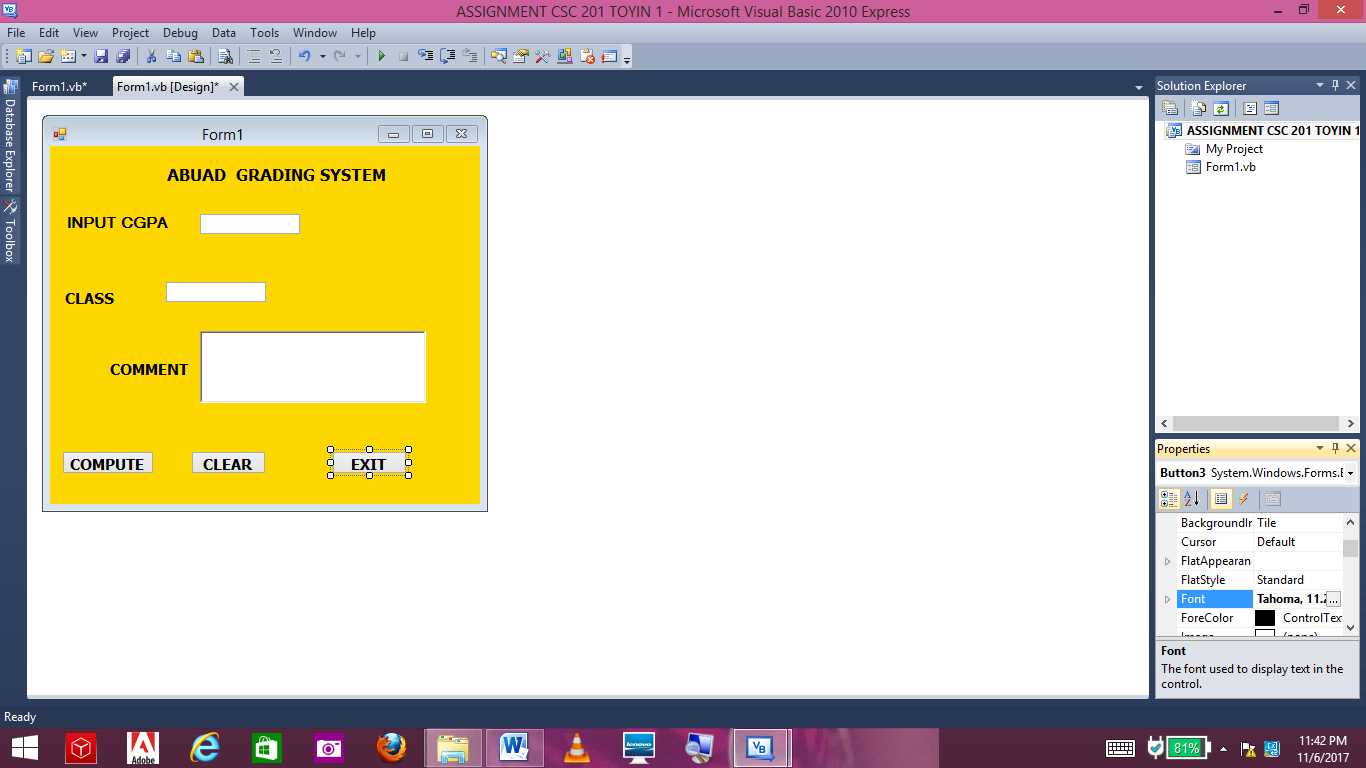 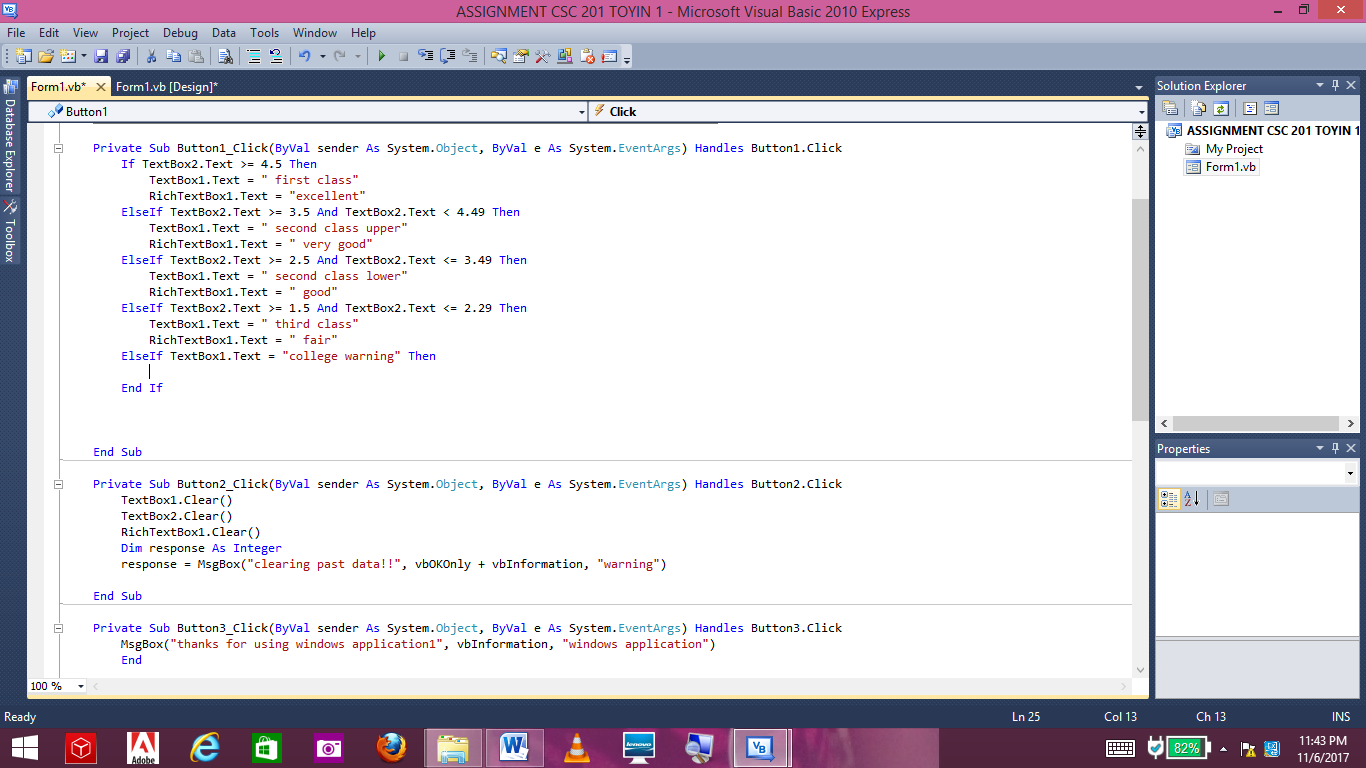 